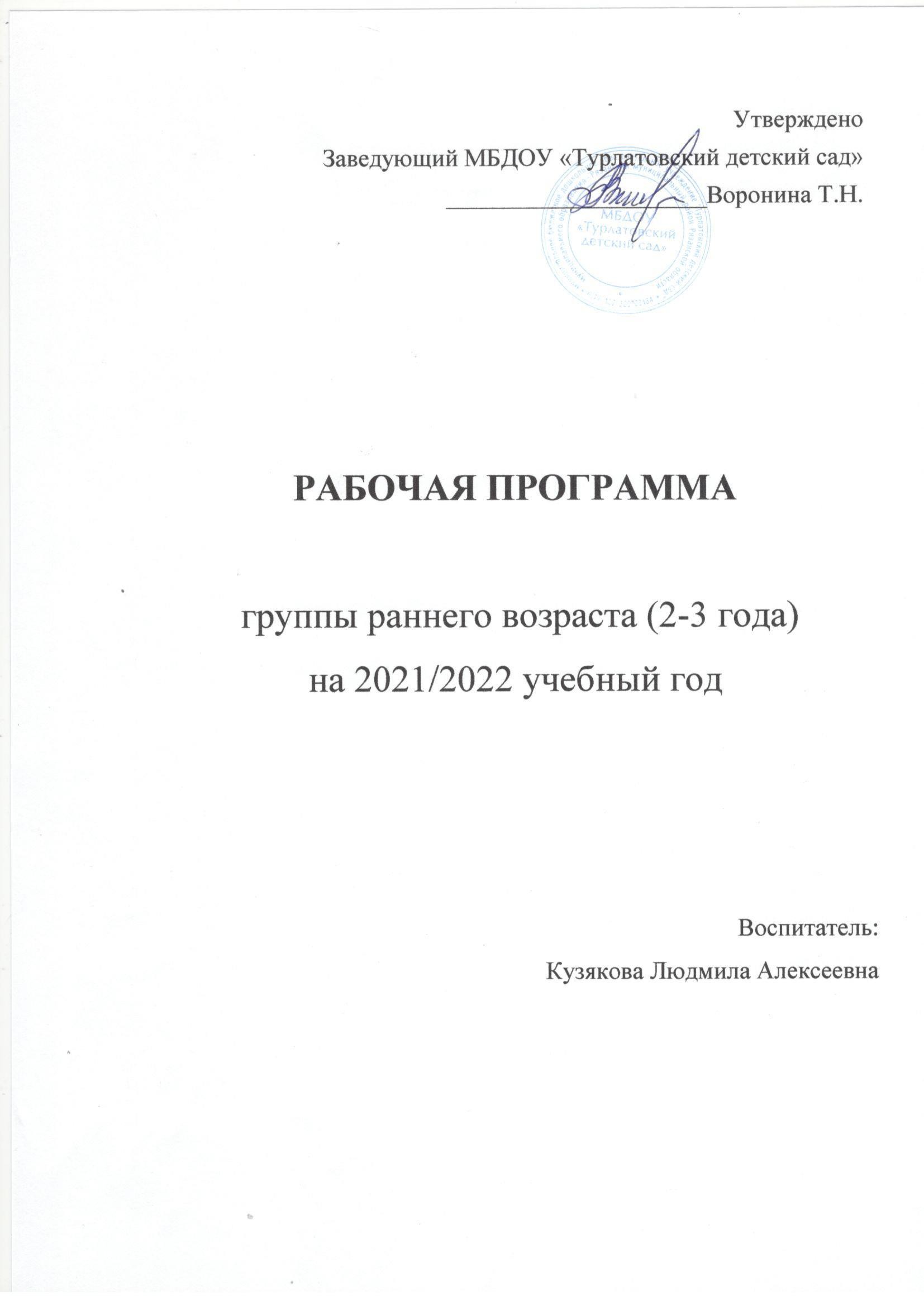 СОДЕРЖАНИЕ1. Целевой раздел:1.1.Пояснительная записка.1.2.Цель и задачи  рабочей программы.1.3. Принципы и подходы.1.4 Особенности организации образовательного процесса в группе раннего возраста1.5.Планируемые результаты освоения Программы.2. Содержательный раздел:2.1. Возрастные особенности развития детей 2-3  года2.2.Содержание психолого-педагогической работы  в группе раннего возраста.2.3. Учебный план реализации   программы в группе раннего возраста.2.4. Примерное расписание организованной образовательной деятельности на 2017-2018 учебный год в группе раннего возраста2.5.Циклограмма планирования по ФГОС ДО воспитательно-образовательной работы в группе раннего возраста2.6. Двигательный режим группы раннего возраста2.7. Формы, способы, методы и средства реализации   рабочей  программы в группе раннего возраста2.8.Взаимодействие с семьей, социумом.3. Организационный раздел3.1. Оформление предметно-пространственной среды.Приложение:1.Перспективно-тематическое планирование  образовательной  деятельности с детьми2.Физкультурные занятия1. Целевой раздел:1.1.Пояснительная запискаРабочая  программа по развитию детей  группы раннего возраста (Далее - Программа) разработана в соответствии с основной образовательной программой МБДОУ « Турлатовский детский сад» разработана на основе Федерального государственного образовательного стандарта дошкольного образования (далее ФГОС ДО), утвержденного приказом Министерства образования и науки Российской Федирации от 17 октября . №1155, Примерной основной общеобразовательной программы дошкольного образования «От рождения до школы» /Под ред. Н. Е. Вераксы, Т. С. Комаровой, М. А. Васильевой и ряда парциальных программ.Рабочая программа определяет содержание и организацию образовательного процесса  группы раннего возраста и направлена на развитие  самостоятельности,  познавательной  и  коммуникативной  активности, продуктивной деятельности. Программа построена на позициях гуманно-личностного отношения к ребенку.Данная  рабочая программа  разработана в соответствии со следующими нормативными документами:Федеральный закон «Об образовании в Российской федерации» от 29 12 2012 года № 273 - ФЗПриказ Минобразования и науки РФ от 30.08.2013г. № 1014 « Об утверждении Порядка организации  и осуществления образовательной деятельности по основным общеобразовательным программам – образовательным программам дошкольного образования»СанПин 2.4.1.3049-13 «Санитарно-эпидемиологические требования к устройству, содержанию и организации режима работы дошкольных образовательных организаций»Приказ Минобразования и науки РФ от 17.10.2013г. № 1155 «Об утверждении  Федерального Государственного Образовательного Стандарта Дошкольного Образования»  (ФГОС  ДО). Устав ДОУ.Образовательная программа ДОУ 1.2.Цель и задачи  рабочей  программы.     Ведущими целями  рабочей программы являются:создание благоприятных условий для полноценного проживания ребенком дошкольного детства, формирование основ базовой культуры личности, всестороннее развитие психических и физических качеств в соответствии с возрастными и индивидуальными особенностями, подготовка к жизни в современном обществе, к обучению в школе, обеспечение безопасности жизнедеятельности дошкольника.Для достижения целей программы первостепенное значение имеют:• забота о здоровье, эмоциональном благополучии и своевременном всестороннем развитии каждого ребенка;• создание в группах атмосферы гуманного и доброжелательного отношения ко всем воспитанникам, что позволяет растить их общительными, добрыми, любознательными, инициативными, стремящимися к самостоятельности и творчеству;• максимальное использование разнообразных видов детской деятельности; их интеграция в целях повышения эффективности воспитательно-образовательного процесса;• творческая организация (креативность) воспитательно-образовательного процесса;• вариативность использования образовательного материала, позволяющая развивать творчество в соответствии с интересами и наклонностями каждого ребенка;• уважительное отношение к результатам детского творчества;• единство подходов к воспитанию детей в условиях ДОУ и семьи;• соблюдение преемственности в работе детского сада и начальной школы, исключающей умственные и физические перегрузки в содержании образования ребенка дошкольного возраста, обеспечивающей отсутствие давления предметного обучения.Особое внимание в Программе уделяется развитию личности ребенка, сохранению и укреплению здоровья детей, а также воспитанию у дошкольников таких качеств, как: активная жизненная позиция; творческий подход в решении различных жизненных ситуацийК уважение к традиционным ценностям.Поставленные цели реализуются в процессе разнообразных видов детской деятельности: Образовательная деятельность, осуществляемая в процессе организации различных видов детской деятельности: игровой, коммуникативной, трудовой, познавательно-исследовательской, продуктивной, музыкально-художественной, чтения;Образовательная деятельность, осуществляемая в ходе режимных моментовСамостоятельная деятельность детейВзаимодействие с семьями детей по реализации рабочей  программы1.3. Принципы и подходы.Программа  составлена в соответствии с принципами и подходами, определенными Федеральным государственным образовательным стандартом дошкольного образования: - Полноценное проживание ребенком всех этапов детства (младенческого, раннего и дошкольного возраста), обогащение (амплификация) детского развития; - Построение образовательной деятельности на основе индивидуальных особенностей каждого ребенка, в рамках которой ребенок активно выбирает содержание своего образования, становится субъектом образования; - Содействие и сотрудничество детей и взрослых, признание ребенка полноценным участником (субъектом) образовательных отношений; - Поддержка инициативы детей в разных видах деятельности; -  Сотрудничество с семьей; - Приобщение детей к социокультурным нормам, традициям семьи, общества и государства; - Стимулирование познавательных интересов и действий ребенка в различных видах деятельности; - Возрастная адекватность дошкольного образования (соответствие условий, требований, методов возрасту и особенностям развития); - Учет этнокультурной ситуации развития детей. 1.4. Особенности организации образовательного процесса в группе раннего возрастаОбразовательный процесс осуществляется на всем протяжении пребывания детей в детском саду. Процесс развития личности обеспечивается в различных видах общения, а так же в игре, познавательно-исследовательской, проектной, продуктивной деятельности. Образовательный процесс строится на основе партнерского характера взаимодействия участников образовательных отношений: детей, педагогов. Правильный распорядок дня – это рациональная продолжительность и разумное чередование различных видов деятельности и отдыха детей в течение суток. Основным принципом правильного построения распорядка является его соответствие возрастным психофизиологическим особенностям детей. Распорядок дня составлен максимально приближенно к индивидуальным особенностям ребенка.В таблице ниже приведен примерный  режим дня для возрастной группы 2-3 (вторая группа раннего возраста). Режим дня составлен с расчетом на 12-часовое пребывание ребенка в детском саду. (см. «От рождения до школы. Примерная общеобразовательная программа дошкольного образования» под ред. Н. Е. Вераксы, Т.С. Комаровой, М. А. Васильевой – 2-е изд., 2014) 	В режиме дня указано общая длительность занятий, включая перерывы между их различными видами. 1.5.Планируемые результаты освоения Программы.В соответствии с ФГОС ДО специфика дошкольного детства и системные особенности дошкольного образования делают неправомерными требования от ребенка дошкольного возраста конкретных образовательных достижений. Поэтому результаты освоения Программы представлены в виде целевых ориентиров дошкольного образования и представляют собой возрастные характеристики возможных достижений ребенка к концу дошкольного образования. Целевые ориентиры дошкольного образования, представленные в ФГОС ДО, следует рассматривать как социально-нормативные возрастные характеристики возможных достижений ребенка. Это ориентир для педагогов и родителей, обозначающий направленность воспитательной деятельности взрослых.Целевые ориентиры образования  в раннем возрастеРебенок интересуется окружающими предметами и активно действует с ними; эмоционально вовлечен в действия с игрушками и другими предметами, стремится проявлять настойчивость в достижении результата своих действий.Использует специфические, культурно фиксированные предметные действия, знает назначение бытовых предметов (ложки, расчески, карандаша и пр.) и умеет пользоваться ими. Владеет простейшими навыками самообслуживания; стремится проявлять самостоятельность в бытовом и игровом поведении; проявляет навыки опрятности.Проявляет отрицательное отношение к грубости, жадности.Соблюдает правила элементарной вежливости (самостоятельно или по напоминанию говорит «спасибо», «здравствуйте», «до свидания», «спокойной ночи» (в семье, в группе)); имеет первичные представления об элементарных правилах поведения в детском саду, дома, на улице и старается соблюдать их. Владеет активной речью, включенной в общение; может обращаться с вопросами и просьбами, понимает речь взрослых; знает названия окружающих предметов и игрушек. Речь становится полноценным средством общения с другими детьми. Стремится к общению со взрослыми и активно подражает им в движениях и действиях; появляются игры, в которых ребенок воспроизводит действия взрослого. Эмоционально откликается на игру, предложенную взрослым, принимает игровую задачу..Проявляет интерес к сверстникам; наблюдает за их действиями и подражает им. Умеет играть рядом со сверстниками, не мешая им. Проявляет интерес к совместным играм небольшими группами.Проявляет интерес к окружающему миру природы, с интересом участвует в сезонных наблюдениях.Проявляет интерес к стихам, песням и сказкам, рассматриванию картинок, стремится двигаться под музыку; эмоционально откликается на различные произведения культуры и искусства.С пониманием следит за действиями героев кукольного театра; проявляет желание участвовать в театрализованных и сюжетно-ролевых играх.Проявляет интерес к продуктивной деятельности (рисование, лепка, конструирование, аппликация).У ребенка развита крупная моторика, он стремится осваивать различные виды движений (бег, лазанье, перешагивание и пр.). С интересом участвует в подвижных играх с простым содержанием, несложными движениями. В соответствии с федеральным государственным образовательным стандартом дошкольного образования (ФГОС) при реализации Программы нами проводится оценка индивидуального развития детей.  Такая оценка производится педагогическим работником  в рамках педагогической   диагностики (оценки    индивидуального    развития    детей дошкольного   возраста,   связанной   с   оценкой   эффективности   педагогических действий и лежащей в основе их дальнейшего планирования).В основе оценки лежат следующие принципы:Она строится на основе реального поведения ребенка, а не на результате выполнения специальных  заданий. Информация фиксируется  посредством прямого наблюдения за поведением ребенка. Результаты наблюдения педагог получает в естественной среде ( в игровых ситуациях, в ходе режимных моментов, в процессе организованной образовательной деятельности).Родители партнеры педагога  при поиске ответа на любой вопрос.  Форма проведения  оценки представляет собой наблюдение за активностью ребенка в различные периоды пребывания в ДОУ, анализ продуктов детской деятельности и специальные педагогические пробы, организуемые педагогом.  2. Содержательный раздел:2.1. Возрастные особенности развития детей 2-3  года ( группа раннего возраста) См.: От рождения до школы. Примерная основная общеобразовательная программа дошкольного образования / под ред. Н. Е. Веракы, Т. С. Комаровой, М. А. Васильевой. М.: Мозаика-Синтез, 2014 С. 241.В группе 9 детей см. Приложение №1. Группа здоровья детей см. приложение №2.Для детей этого возраста характерна неосознанность мотивов, импульсивность и зависимость чувств и желаний от ситуации. Дети легко заражаются эмоциональным состоянием сверстников. Однако в этот период начинает складываться и произвольность поведения. Она обусловлена развитием орудийных действий и речи. У детей появляются чувства гордости и стыда, начинают формироваться элементы самосознания, связанные с идентификацией с именем и полом. Ранний возраст завершается кризисом трех лет. Ребенок осознает себя как отдельного человека, отличного от взрослого. У него формируется образ Я. Кризис часто сопровождается рядом отрицательных проявлений: негативизмом, упрямством, нарушением общения со взрослым и др. Кризис может продолжаться от нескольких месяцев до двух лет.Возрастные психологические и индивидуальные особенности детей 2-3 лет представлены в таблице:2.2. Содержание психолого-педагогической работы с  детьми  раннего возраста.Содержание психолого-педагогической работы с детьми 2 –3 лет дается по образовательным областям: «Социально-коммуникативное развитие», «Познавательное развитие», «Речевое развитие», «Художественно-эстетическое развитие», «Физическое развитие»  и  ориентировано на  разностороннее развитие дошкольников с учетом их возрастных и индивидуальных особенностей. Задачи психолого-педагогической работы  по  формированию физических, интеллектуальных и личностных качеств детей решаются интегрированно в ходе освоения всех образовательных областей наряду с задачами, отражающими специфику каждой образовательной области, с обязательным психологическим сопровождением. Решение программных образовательных задач предусматривается не только в рамках непосредственно образовательной деятельности, но и в ходе режимных моментов — как в совместной деятельности взрослого и детей, так и в самостоятельной деятельности дошкольников.Образовательная область « Социально-коммуникативное развитие»  «Социально-коммуникативное развитие направлено на усвоение норм и ценностей, принятых в обществе, включая моральные и нравственные ценности; развитие общения и взаимодействия ребенка со взрослыми и сверстниками; становление самостоятельности, целенаправленности и саморегуляции собственных действий; развитие социального и эмоционального интеллекта, эмоциональной отзывчивости, сопереживания, формирование готовности к совместной деятельности со сверстниками, формирование уважительного отношения и чувства принадлежности к своей семье и к сообществу детей и взрослых; формирование позитивных установок к различным видам труда и творчества; формирование основ безопасного поведения в быту, социуме, природе»Основные цели и задачи:Способствовать благоприятной адаптации детей в детском саду, поддерживать эмоционально-положительное состояние детей;Развивать игровой опыт каждого ребенка, помогая детям отражать в игре представления об окружающей действительности;Формировать элементарные представления о людях (взрослые, дети), об их внешнем виде, действиях, одежде, о некоторых ярко выраженных эмоциональных состояниях (радость, веселье, слезы), о семье и детском саде;Формирование основ безопасности: формирование первичных представлений о безопасном поведении в быту, социуме, природе. Воспитание осознанного отношения к выполнению правил безопасности.Формирование образа Я, уважительного отношения и чувства принадлежности к своей семье и к сообществу детей и взрослых в организации; формирование гендерной, семейной принадлежности.Развитие навыков самообслуживания, становление самостоятельности. Целенаправленности и саморегуляции собственных действий.Образовательная область «познавательное развитие»«Познавательное развитие предполагает развитие интересов детей, любознательности и познавательной мотивации; формирование познавательных действий, становление сознания; развитие воображения и творческой активности; формирование первичных представлений о себе, других людях, объектах окружающего мира, о свойствах и отношениях объектов окружающего мира (форме, цвете, размере, материале, звучании, ритме, темпе, количестве, числе, части и целом, пространстве и времени, движении и покое, причинах и следствиях и др.), о малой родине и Отечестве,представлений о социокультурных ценностях нашего народа, об отечественных традициях и праздниках, о планете Земля как общем доме людей, об особенностях ее природы, многообразии стран и народов мира». Основные цели и задачи:Развитие познавательно-исследовательской деятельности. Развитие познавательных интересов детей, расширение опыта ориентировки в окружающем, сенсорное развитие, развитие любознательности и познавательной мотивации; формирование познавательных действий, становление сознания; развитие воображения и творческой активности; формирование первичных представлений об объектах окружающего мира, о свойствах и отношениях объектов окружающего мира (форме, цвете, размере, материале, звучании, ритме, темпе, причинах и следствиях и др.). Развитие восприятия, внимания, памяти, наблюдательности, способности анализировать, сравнивать, выделять характерные, существенные признаки предметов и явлений окружающего мира; умения устанавливать простейшие связи между предметами и явлениями, делать простейшие обобщения. Знакомить детей с обобщенными способами исследования разных объектов окружающей жизни. Стимулировать любознательность. Включать детей в совместные с взрослыми практические познавательные действия экспериментального характера.Приобщение к социокультурным ценностям. Ознакомление с окружающим социальным миром, расширение кругозора детей, формирование целостной картины мира. Формирование первичных представлений о малой родине и Отечестве, представлений о социокультурных ценностях нашего народа, об отечественных традициях и праздниках. Формирование элементарных представлений о планете Земля как общем доме людей, о многообразии стран и народов мира. Формирование элементарных математических представлений. Формирование элементарных математических представлений, первичных представлений об основных свойствах и отношениях объектов окружающего мира: форме, цвете, размере, количестве, числе, части и целом, пространстве и времени.      Ознакомление с миром природы. Ознакомление с природой и природными явлениями. Развитие умения устанавливать причинно-следственные связи между природными явлениями. Формирование первичных представлений о природном многообразии планеты Земля. Формирование элементарных экологических представлений. Формирование понимания того, что человек — часть природы, что он должен беречь, охранять и защищать ее, что в природе все взаимосвязано, что жизнь человека на Земле во многом зависит от окружающей среды. Воспитание умения правильно вести себя в природе. Воспитание любви к природе, желания беречь ее.     Сенсорное развитие. Продолжать работу по обогащению непосредственного чувственного опыта детей в разных видах деятельности, постепенно включая все виды восприятия. Помогать обследовать предметы, выделяя их цвет, величину, форму; побуждать включать движения рук по предмету в процесс знакомства с ним (обводить руками части предмета, гладить их и т. д.).Дидактические игры. Обогащать в играх с дидактическим материалом сенсорный опыт детей (пирамидки (башенки) из 5-8 колец разной величины; «Геометрическая мозаика» (круг, треугольник, квадрат, прямоугольник); разрезные картинки (из 2-4 частей), складные кубики (4-6 шт.) и др.); развивать аналитические способности (умение сравнивать, соотносить, группировать, устанавливать тождество и различие однородных предметов по одному из сенсорных признаков — цвет, форма, величина).Проводить дидактические игры на развитие внимания и памяти («Чего не стало?» и т. п.); слуховой дифференциации («Что звучит?» и т. п.); тактильных ощущений, температурных различий («Чудесный мешочек», «Теплый — холодный», «Легкий — тяжелый» и т. п.); мелкой моторики руки (игрушки с пуговицами, крючками, молниями, шнуровкой и т. д.).Ориентировка в пространстве. Продолжать накапливать у детей опыт практического освоения окружающего пространства (помещений группы и участка детского сада). Расширять опыт ориентировки в частях собственного тела (голова, лицо, руки, ноги, спина).Учить двигаться за воспитателем в определенном направлении.Способствовать реализации потребности ребенка в овладении действиями с предметами. Упражнять в установлении сходства и различия между предметами, имеющими одинаковое название (одинаковые лопатки; красный мяч — синий мяч; большой кубик — маленький кубик). Побуждать детей называть свойства предметов: большой, маленький, мягкий, пушистый и др. Способствовать появлению в словаре детей обобщающих понятий (игрушки, посуда, одежда, обувь, мебель и пр.).Образовательная область «Речевое развитие» «Речевое развитие включает владение речью как средством общения и культуры; обогащение активного словаря; развитие связной, грамматически правильной диалогической и монологической речи; развитие речевого творчества; развитие звуковой и интонационной культуры речи, фонематического слуха; знакомство с книжной культурой, детской литературой, понимание на слух текстов различных жанров детской литературы; формирование звуковой аналитико-синтетической активности как предпосылки обучения грамоте». Основные цели и задачи:Развивающая речевая среда. Способствовать развитию речи как средства общения. Давать детям разнообразные поручения, которые дадут им возможность общаться со сверстниками и взрослыми («Загляни в раздевалку и расскажи мне, кто пришел», «Узнай у тети Оли и расскажи мне...», «Предупреди Митю... Что ты сказал Мите? И что он тебе ответил?»). Добиваться того, чтобы к концу третьего года жизни речь стала полноценным средством общения детей друг с другом.Предлагать для самостоятельного рассматривания картинки, книги, игрушки в качестве наглядного материала для общения детей друг с другоми воспитателем. Рассказывать детям об этих предметах, а также об интересных событиях (например, о повадках и хитростях домашних животных); показывать на картинках состояние людей и животных (радуется, грустит и т. д.).Формирование словаря. На основе расширения ориентировки детей в ближайшем окружении развивать понимание речи и активизировать словарь. Понимать  речь взрослых без наглядного сопровождения. Развивать умение детей по словесному указанию педагога находить предметы по названию, цвету, размеру («Принеси Машеньке вазочку для варенья», «Возьми красный карандаш», «Спой песенку маленькому медвежонку»); называть их местоположение («Грибок на верхней полочке, высоко», «Стоят рядом»); имитировать действия людей и движения животных («Покажи, как поливают из леечки», «Походи, как медвежонок»).Обогащать словарь детей:существительными, обозначающими названия игрушек, предметов личной гигиены (одеяло, подушка, расческа, пижама), транспортных средств (автомашина, автобус), овощей, фруктов, домашних животных и их детенышей;глаголами, обозначающими трудовые действия (стирать, лечить, поливать), действия, противоположные по значению (открывать — закрывать, снимать — надевать, брать — класть), действия, характеризующие взаимоотношения людей (помочь, пожалеть, подарить, обнять), их эмоциональное состояние (плакать, смеяться, радоваться, обижаться);прилагательными, обозначающими цвет, величину, вкус, температуру предметов (красный, синий, сладкий, кислый, большой, маленький, холодный, горячий);наречиями (близко, далеко, высоко, быстро, темно, тихо, холодно, жарко, скользко). Способствовать употреблению усвоенных слов в самостоятельной речи детей.Звуковая культура речи. Упражнять детей в отчетливом произнесении изолированных гласных и согласных звуков (кроме свистящих, шипящих и сонорных), в правильном воспроизведении звукоподражаний, слов и несложных фраз (из 2-4 слов).Способствовать развитию артикуляционного и голосового аппарата, речевого дыхания, слухового внимания. Формировать умение пользоваться (по подражанию) высотой и силой голоса («Киска, брысь!», «Кто пришел?», «Кто стучит?»).Грамматический строй речи. Учить согласовывать существительные и местоимения с глаголами, употреблять глаголы в будущем и прошедшем времени, изменять их по лицам, использовать в речи предлоги (в, на, у, за, под). Упражнять в употреблении некоторых вопросительных слов (кто, что, где) и несложных фраз, состоящих из 2-4 слов («Кисонька-мурысенька, куда пошла?»).Связная речь.  Помогать детям отвечать на простейшие («Что?», «Кто?», «Что делает?») и более сложные вопросы («Во что одет?», «Что везет?», «Кому?», «Какой?», «Где?», «Когда?», «Куда?»). Поощрять попытки детей старше 2 лет 6 месяцев по собственной инициативе или по просьбе воспитателя рассказывать об изображенном на картинке, о событии из личного опыта.Учить слушать небольшие рассказы без наглядного сопровождения.Художественная литература. Читать детям художественные произведения, предусмотренные программой для второй группы раннего возраста.          Продолжать приучать детей слушать народные песенки, сказки, авторские произведения. Сопровождать чтение показом игрушек, картинок, персонажей настольного театра и других средств наглядности, а также учить слушать художественное произведение без наглядного сопровождения.         Сопровождать чтение небольших поэтических произведений игровыми действиями.        Предоставлять детям возможность договаривать слова, фразы при чтении воспитателем знакомых стихотворений.        Поощрять попытки прочесть стихотворный текст целиком с помощью взрослого.         Помогать детям старше 2 лет 6 месяцев играть в хорошо знакомую сказку.       Продолжать приобщать детей к рассматриванию рисунков в книгах. Побуждать называть знакомые предметы, показывать их по просьбе воспитателя, приучать задавать вопросы: «Кто (что) это?», «Что делает?».Образовательная область «Художественно-эстетическое развитие» «Художественно-эстетическое развитие предполагает развитие предпосылок ценностно-смыслового восприятия и понимания произведений искусства (словесного, музыкального, изобразительного), мира природы; становление эстетического отношения к окружающему миру; формирование элементарных представлений о видах искусства; восприятие музыки, художественной литературы, фольклора; стимулирование сопереживания персонажам художественных произведений; реализацию самостоятельной творческой деятельности детей (изобразительной, конструктивно-модельной, музыкальной и др.)». Основные цели и задачи:Формирование интереса к эстетической стороне окружающей действительности, эстетического отношения к предметам и явлениям окружающего мира, произведениям искусства; воспитание интереса к художественно-творческой деятельности. Развитие эстетических чувств детей, художественного восприятия, образных представлений, воображения, художественно-творческих способностей. Развитие детского художественного творчества, интереса к самостоятельной творческой деятельности (изобразительной, конструктивно-модельной, музыкальной и др.); удовлетворение потребности детей в самовыражении.Приобщение к искусству. Развитие эмоциональной восприимчивости, эмоционального отклика на литературные и музыкальные произведения, красоту окружающего мира, произведения искусства. Приобщение детей к народному и профессиональному искусству (словесному, музыкальному, изобразительному, театральному, к архитектуре) через ознакомление с лучшими образцами отечественного и мирового искусства; воспитание умения понимать содержание произведений искусства. Формирование элементарных представлений о видах и жанрах искусства, средствах выразительности в различных видах искусства.Изобразительная деятельность. Развитие интереса к различным видам изобразительной деятельности; совершенствование умений в рисовании, лепке, аппликации, прикладном творчестве.Воспитание эмоциональной отзывчивости при восприятии произведений изобразительного искусства.Воспитание желания и умения взаимодействовать со сверстниками при создании коллективных работ.Приобщение к искусствуРазвивать художественное восприятие, воспитывать отзывчивость на музыку и пение, доступные пониманию детей произведения изобразительного искусства, литературы. Рассматривать с детьми иллюстрации к произведениям детской литературы. Развивать умение отвечать на вопросы по содержанию картинок. Знакомить с народными игрушками: дымковской, богородской, матрешкой, ванькой-встанькой и другими, соответствующими возрасту детей. Обращать внимание детей на характер игрушек (веселая, забавная и др.), их форму, цветовое оформление.Изобразительная деятельность. Вызывать у детей интерес к действиям с карандашами, фломастерами, кистью, красками, глиной.Рисование. Развивать восприятие дошкольников, обогащать их сенсорный опыт путем выделения формы предметов, обведения их по контуру поочередно то одной, то другой рукой. Подводить детей к изображению знакомых животных.Обращать внимание детей на то, что карандаш (кисть, фломастер) оставляет след на бумаге, если провести по ней отточенным концом карандаша (фломастером, ворсом кисти). Учить следить за движением карандаша по бумаге.Привлекать внимание детей к изображенным ими на бумаге разнообразным линиям, конфигурациям. Побуждать задумываться над тем, что они нарисовали, на что это похоже. Вызывать чувство радости от штрихов и линий, которые дети нарисовали сами. Побуждать детей к дополнению нарисованного изображения характерными деталями; к осознанному повторению ранее получившихся штрихов, линий, пятен, форм.Развивать эстетическое восприятие окружающих предметов. Учить детей различать цвета карандашей, фломастеров, правильно называть их; рисовать разные линии (длинные, короткие, вертикальные, горизонтальные, наклонные), пересекать их, уподобляя предметам: ленточкам,платочкам, дорожкам, ручейкам, сосулькам, заборчику и др. Подводить детей к рисованию предметов округлой формы.Формировать правильную позу при рисовании (сидеть свободно, не наклоняться низко над листом бумаги), свободная рука поддерживает лист бумаги, на котором рисует малыш.Бережно относиться к материалам, правильно их использовать: по окончании рисования класть их на место, предварительно хорошо промыв кисточку в воде.Формировать умение  держать карандаш и кисть свободно: карандаш — тремя пальцами выше отточенного конца, кисть — чуть выше железного наконечника; набирать краску на кисть, макая ее всем ворсом в баночку, снимать лишнюю краску, прикасаясь ворсом к краю баночки.Лепка. Вызывать у детей интерес к лепке. Знакомить с пластическими материалами: глиной, пластилином, пластической массой (отдавая предпочтение глине),аккуратно пользоваться материалами , отламывать комочки глины от большого куска; лепить палочки и колбаски, раскатывая комочек между ладонями прямыми движениями; соединять концы палочки, плотно прижимая их друг к другу (колечко, бараночка, колесо и др.).раскатывать комочек глины круговыми движениями ладоней для изображения предметов круглой формы (шарик, яблоко, ягода и др.), сплющивать комочек между ладонями (лепешки, печенье, пряники); делать пальцами углубление в середине сплющенного комочка (миска, блюдце), соединять две вылепленные формы в один предмет: палочка и шарик (погремушка или грибок), два шарика (неваляшка) и т. п.Приучать детей класть глину и вылепленные предметы на дощечку или специальную заранее подготовленную клеенку.Конструктивно-модельная деятельность. В процессе игры с настольным и напольным строительным материалом продолжать знакомить детей с деталями (кубик, кирпичик, трехгранная призма, пластина, цилиндр), с вариантами расположения строительных форм на плоскости.Продолжать формировать умения  сооружать элементарные постройки по образцу, поддерживать желание строить что-то самостоятельно.Способствовать пониманию пространственных соотношений, пользоваться дополнительными сюжетными игрушками, соразмерными масштабам построек (маленькие машинки для маленьких гаражей и т. п.).По окончании игры приучать убирать все на место. Знакомить детей с простейшими пластмассовыми конструкторами,  совместно с взрослым конструировать башенки, домики, машины.Поддерживать желание детей строить самостоятельно. В летнее время способствовать строительным играм с использованием природного материала (песок, вода, желуди, камешки и т. п.).Образовательная область «Физическое развитие» «Физическое развитие включает приобретение опыта в следующих видах деятельности детей: двигательной, в том числе связанной с выполнением упражнений, направленных на развитие таких физических качеств, как координация и гибкость; способствующих правильному формированию опорно-двигательной системы организма, развитию равновесия, координации движения, крупной и мелкой моторики обеих рук, а также с правильным, не наносящим ущерба организму, выполнением основных движений (ходьба, бег, мягкие прыжки, повороты в обе стороны), формирование начальных представлений о некоторых видах спорта, овладение подвижными играми с правилами; становление целенаправленности и саморегуляции в двигательной сфере; становление ценностей здорового образа жизни, овладение его элементарными нормами и правилами (в питании, двигательном режиме, закаливании, при формировании полезных привычек и др.)». Основные цели и задачи.Формирование начальных представлений о здоровом образе жизни. Формирование у детей начальных представлений о здоровом образе жизни.Развитие интереса к участию в подвижных и спортивных играх и физических упражнениях, активности в самостоятельной двигательной деятельности; интереса и любви к спортуФормирование начальных представлений о здоровом образе жизни Формировать у детей представления о значении разных органов для нормальной жизнедеятельности человека: глаза — смотреть, уши — слышать, нос — нюхать, язык — пробовать (определять) на вкус, руки — хватать, держать, трогать; ноги — стоять, прыгать, бегать, ходить; голова — думать, запоминать.Физическая культураФормировать умение сохранять устойчивое положение тела, правильную осанку, ходить и бегать, не наталкиваясь друг на друга, с согласованными, свободными движениями рук и ног. Приучать действовать сообща, придерживаясь определенного направления передвижения с опорой на зрительные ориентиры, менять направление и характер движения во время ходьбы и бега в соответствии с указанием педагога ползать, лазать, разнообразно действовать с мячом (брать, де, ржать, переносить, класть, бросать, катать). Учить прыжкам на двух ногах на месте, с продвижением вперед, в длину с места, отталкиваясь двумя ногами.Подвижные игры. Развивать у детей желание играть вместе с воспитателем в подвижные игры с простым содержанием, несложными движениями. Способствовать развитию умения детей играть в игры, в ходе которых совершенствуются основные движения (ходьба, бег, бросание, катание). Учить выразительности движений, умению передавать простейшие действия некоторых пepcoнажей (попрыгать, как зайчики; поклевать зернышки и попить водичку, как цыплята, и т. п.).Развитие игровой деятельностиОсновные цели и задачи:Создание условий для развития игровой деятельности детей. Формирование игровых умений, развитых культурных форм игры.  Развитие у детей интереса к различным видам игр. Всестороннее воспитание и гармоничное развитие детей в игре (эмоционально-нравственное, умственное, физическое, художественно-эстетическое и социально-коммуникативное). Развитие самостоятельности, инициативы, творчества, навыков саморегуляции; формирование доброжелательного отношения к сверстникам, умения взаимодействовать, договариваться, самостоятельно разрешать конфликтные ситуации. Сюжетно-ролевые игры. Формировать умение  проявлять интерес к игровым действиям сверстников; помогать играть рядом, не мешать друг другу,  выполнять несколько действий с одним предметом и переносить знакомые действия с одного объекта на другой; выполнять с помощью взрослого несколько игровых действий, объединенных сюжетной канвой. Содействовать желанию детей самостоятельно подбирать игрушки и атрибуты для игры, использовать предметы-заместители.Подводить детей к пониманию роли в игре. Формировать начальные навыки ролевого поведения; учить связывать сюжетные действия с ролью .Развивать предпосылки творчества.Подвижные игры. Развивать у детей желание играть вместе с воспитателем в подвижные игры с простым содержанием. Приучать к совместным играм небольшими группами. Поддерживать игры, в которых совершенствуются движения (ходьба, бег, бросание, катание).Театрализованные игры. Пробуждать интерес к театрализованной игре путем первого опыта общения с персонажем (кукла Катя показываетконцерт), расширения контактов со взрослым (бабушка приглашает на деревенский двор).Побуждать детей отзываться на игры-действия со звуками (живой и неживой природы), подражать движениям животных и птиц под музыку, под звучащее слово (в произведениях малых фольклорных форм).Способствовать проявлению самостоятельности, активности в игре с персонажами-игрушками.Создавать условия для систематического восприятия театрализованных выступлений педагогического театра (взрослых).Дидактические игры. Обогащать в играх с дидактическим материалом чувственный опыт детей. Закреплять знания о величине, форме, цвете предметов. Формировать умение собирать пирамидку (башенку) из 5-8 колец разной величины; ориентироваться в соотношении плоскостных фигур «Геометрической мозаики» (круг, треугольник, квадрат, прямоугольник); составлять целое из четырех частей (разрезных картинок, складных кубиков); сравнивать, соотносить, группировать, устанавливать тождество и различие однородных предметов по одному из сенсорных признаков (цвет, форма, величина).Проводить дидактические игры на развитие внимания и памяти («Чего не стало?» и т. п.); слуховой дифференциации («Что звучит?» и т. п.); тактильных ощущений, температурных различий («Чудесный мешочек», «Теплый — холодный», «Легкий — тяжелый» и т. п.); мелкой моторики руки (игрушки с пуговицами, крючками, молниями, шнуровкой и т. д.).2.3. Учебный план реализации  образовательной  программы  в  группе раннего возраста.Количество НОД, её продолжительность, время проведения соответствуют требованиям СанПин 2.4.1.3049-13 и составляет в группе раннего возраста – 10 минут. На самостоятельную деятельность детей 2-3лет (игры, подготовка к образовательной деятельности, личная гигиена) в режиме дня отводится не менее 3 - 4 часов. Занятия по физическому развитию для детей раннего возраста организуются не менее 2 раз в неделю. В теплое время года при благоприятных метеорологических условиях непосредственно образовательная деятельность по физическому развитию организовывается на открытом воздухе.Примерное комплексно-тематическое планирование для детей первой группы раннего возрастаМладшая группа2.4. Примерное расписание организованной образовательной деятельности  в группе раннего возрастаТаким образом, нагрузка учебного плана: 2.5. Циклограмма планирования по ФГОС ДО воспитательно-образовательной работы в группе раннего возраста2.6. Двигательный режим группы раннего возрастаДля нормальной жизнедеятельности детского организма необходимо обеспечить от 6 до 13 тыс. движений в день.Педагог должен: развивать интерес к физической культуре. В целях обеспечения безопасности жизнедеятельности воспитателю необходимо: создавать благоприятные условия  пребывания детей в дошкольном учреждении, исключающие возможность перегрузки, перенапряжения нервной системы, травматизма, переутомления;2.7. Формы, способы, методы и средства реализации программы в группе раннего возраста.      Построение образовательного процесса основывается на адекватных возрасту формах работы с детьми. Выбор форм работы осуществляется педагогом самостоятельно и зависит от контингента воспитанников.    В работе с детьми младшего дошкольного возраста используются преимущественно игровые, сюжетные и интегрированные формы образовательной деятельности. Обучение происходит опосредованно, в процессе увлекательной для малышей деятельности.       Образовательный  процесс  строится  на комплексно – тематическом принципе с учетом интеграции образовательных областей. Построение всего образовательного процесса вокруг одной темы дает большие возможности для развития детей, темы помогают организовать информацию оптимальным способом. У дошкольников появляются многочисленные возможности для практики, экспериментирования, развития основных навыков, понятийного мышления. Теме уделяется внимание не менее одной недели. Оптимальный период – 2- 3 недели.Тема  отражена в подборе материалов, находящихся в группе и в уголках развития. Выделение основной темы не означает, что абсолютно вся деятельность детей должна быть посвящена этой теме. Цель введения основной темы периода – интегрировать образовательную деятельность и избежать неоправданного дробления детской  деятельности по образовательным областям.Содержание  образовательных областей  реализуется  в различных видах деятельности (общении, игре, познавательно-исследовательской деятельности - как сквозных механизмах развития ребенка):в раннем возрасте  - предметная деятельность и игры с составными и динамическими игрушками; экспериментирование с материалами и веществами (песок, вода, тесто и пр.), общение с взрослым и совместные игры со сверстниками под руководством взрослого, самообслуживание и действия с бытовыми предметами-орудиями (ложка, совок, лопатка и пр.), восприятие смысла музыки, сказок, стихов, рассматривание картинок, двигательная активность;Организованная образовательная деятельностьИгры дидактические, сюжетно – ролевые, подвижные, музыкальные, театрализованные;Просмотр и обсуждение мультфильмов, видеофильмов, телепередач;Чтение и обсуждение программных произведений разных жанров;Создание и решение проблемных ситуаций;Наблюдение за трудом взрослых, за природой;Проектная деятельность Оформление выставокПродуктивная деятельность;Музыкальная деятельностьФизкультурная деятельностьМероприятия групповые и обще-садовскиеСпортивные праздники ( 2 раза в год);Праздники;Театрализованные представления. Образовательная деятельность в ходе режимных моментов группе раннего возрастаВ группе  предусмотрены традиции:Личная встреча родителей и каждого ребенка. Общее приветствие, выражение радости по поводу того, что все пришли в детский сад2.8.Взаимодействие с семьей Основные направления и формы работы с семьей Взаимопознание и взаимоинформированиеРазностороннее знакомство с семьями и семей воспитанников между собой, знакомство семей с педагогами. Стенды. Непрерывное образование воспитывающих взрослых Совместная деятельность педагогов, родителей, детей.3. Организационный раздел.3.1. Оформление предметно-пространственной среды.Среда является важным фактором воспитания и развития ребенка. Развивающая  предметно-пространственная среда группы  соответствует  требованиям ФГОС ДО, принципам организации пространства, обозначенным в программе. Оборудование   групповой комнаты безопасно, здоровье сберегающее, эстетически привлекательно и развивающее. Мебель  соответствует  росту и возрасту детей, игрушки – обеспечивают максимальный для данного возраста развивающий эффект. Пространство группы организовано в виде разграниченных зон (центров), оснащенных развивающим материалом. Все предметы доступны детям. Оснащение центров меняется в соответствии с тематическим планированием образовательного процесса.3.1.1 Среда групповой комнаты3.1.2 Среда детского сада3.2.3. Территория детского садаПриложение №1Список детей 1 младшей группы1.Абросимов 	Илья2.Акопян Сусанна 3.Баркова Аня 4.Девянин Денис5. Казеннова София6. Климов Никита7. Кузнецова Вика8. Никишов Артем9. Самсиков Максим10. Сапронов КириллПриложение №2Лист здоровьяСписок детей 1 младшей группыПланирование на год по месяцам по физической культуре для группы раннего возраста.Октябрь.Ноябрь.Декабрь.Январь.Февраль.Март.Апрель.Май.Список  литературы. Федеральный закон от 29.12.2012 №273-ФЗ «Об образовании в Российской Федерации»; СанПиН 2.4.1.3049-13 «Санитарно-эпидемиологические требования к устройству, содержанию и организации режима работы дошкольных образовательных организаций»; Приказ Минобрнауки России от 30.08.2013 №1014 «Об утверждении порядка организации и осуществления образовательной деятельности по основным общеобразовательным программам – образовательным программам дошкольного образования»; Приказ Минобрнауки России от 17.10.2013 №1155 «Об утверждении Федерального государственного образовательного стандарта дошкольного образования».Постановление  администрации  города Рязани от  30 сентября 2013 г. №  4054 "Об утверждении муниципальной программы "Развитие образования в городе Рязани" на 2014 - 2020 годы";Приказ  Управления образования и молодежной политики администрации города Рязани  от 26.09.2013 «О введении и реализации ФГОС общего  образования в учреждениях города Рязани»; Методические рекомендации Управления образования и молодежной политики администрации г. Рязани от 16.04.2014г.  «Об особенностях деятельности воспитателей, инструкторов по физической культуре, плаванию, музыкальных руководителей в дошкольных образовательных учреждениях города Рязани в 2014-2015 учебном годуКонвенция ООН о правах ребенка, 1989. Общеобразовательная программа дошкольного образования от рождения до школы, Под редакцией Н. Е. Вераксы, Т. С. Комаровой, М. А. ВасильевойО.П.Власенко, Т.В. Ковригина, В.Н.Мезенцева, О.В.Павлова Комплексные занятия в 1 младшей группе - Волгоград, 2012. Колдина Д.Н. Лепка и рисование с детьми 2-3 лет – Москва, 2012 Гербова В.В. Развитие речи в детском саду для занятий с детьми 2-3 лет – Москва,2014 Корней Чуковский «Сказки детям» – Ростов – на Дону, 2013 Хрестоматия для младшей группы – Москва,2014 Хрестоматия для младшей группы – Москва,2016 Воспитание детей раннего возраста: пособие для работников яслей-сада / под ред. Г.М. Ляминой. – М.,: ПросвещениеВоспитание сенсорной культуры ребенка от рождения до 6 лет: книга для воспитателя детского сада / Л.А. Венгер, Э.Г. Пилюгина, Н.Б. Венгер – М.: Просвещение, 1988Комплексно-тематическое планирование по программе «От рождения до школы» под ред. Н.Е. Вераксы, Т.С. Комаровой, М. А. Васильевой. Первая младшая группа/авт.-сост. В.Н. Мезенцева, О.П. Власенко. – Волгоград: Учитель, 2012Играем, дружим, растем. Сборник развивающих игр. – авт. сост. И.С. Артюхова, В.Ю. Белькович, М., 2015ВремяСодержание деятельности,виды деятельности7.00-8.10Прием и осмотр детей, самостоятельные игры, индивидуальная работа.8.10-8.20Утренняя гимнастика.8.20-8.50Подготовка к завтраку, завтрак8.50-9.10Самостоятельные игры.9.10-9.259.35-9.50Занятие №1Занятие №29.50-10.10Подготовка ко второму завтраку, второй завтрак.10.10-11.50Подготовка к прогулке, прогулка(игры, наблюдение, труд).11.50-12.10Возвращение с прогулки, самостоятельные игры.12.10-12.40Подготовка к обеду, обед12.40-15.00Подготовка ко сну, дневной сон15.00-15.20Постепенный подъем, воздушные процедуры, бодрящая гимнастика, самостоятельные игры.15.20-15.30Подготовка к полднику, полдник15.30-16.20Игры, самостоятельная и организованная детская деятельность .16.20-16.35Чтение художественной литературы.16.35-17.05Подготовка к ужину, ужин.17.05-18.25Подготовка к прогулке, прогулка18.25-19.00Возвращение с прогулки, игры, уход детей домой.Основные направленияВозрастные особенностиИндивидуальные особенностиПознавательное развитиеВ младшем возрасте интенсивно развиваются структуры и функции головного мозга ребенка, что расширяет его возможности в познании окружающего мира.Возраст 2 -3 года - проявляет интерес к игровым действиям сверстников, к окружающему миру природы, участвует в сезонных наблюдениях, принимает активное участие в продуктивной деятельности, сооружает элементарные постройки по образцу, проявляет желание строить самостоятельно; ориентируется в помещении группы и на участке детского сада.Речевое развитиеНа третьем году жизни заметно возрастает речевая активность детей, они начинают проявлять живой интерес к слову. Это обнаруживается в детских высказываниях и вопросах, а также в игре словами. Малыши изменяют слова, придумывают новые, которых нет в речи взрослых; идет быстрое освоение грамматических форм.Под влиянием общения со взрослыми, речевых игр и упражнений к трем годам ребенок начинает успешно использовать простые и распространенные предложения, воспроизводить небольшие стишки и потешки, отвечать на вопросы.Возраст 2 -3 года - проявляет эмоциональную отзывчивость на доступные возрасту литературно-художественные произведения, может по просьбе взрослого или по собственной инициативе рассказать об изображенном на картинке, об игрушке.Физическое развитиеДети активно овладевают разнообразными движениями. Растущие двигательные возможности позволяют детям более активно знакомиться с окружающим миром, познавать свойства и качества предметов, осваивать новые способы действий. Но при этом малыши еще не способны постоянно контролировать свои движения.Возраст 2 -3 года - владеет соответствующими возрасту основными движениями, принимает участие в подвижных, сюжетных играх; проявляет активность при выполнении простейших танцевальных движений.Социально-коммуникативное развитиеОбщение детей с воспитателем постоянно обогащается и развивается. Это и эмоциональное общение (обмен положительными эмоциями), и деловое, сопровождающее совместную деятельность взрослого и ребенка, а кроме того, познавательное общение. Дети могут спокойно, не мешая друг другу, играть рядом, объединяться в игре с общей игрушкой, развивать несложный игровой сюжет из нескольких взаимосвязанных по смыслу эпизодов, выполнять вместе простые поручения.Возраст 2-3 года -самостоятельно или при небольшой помощи взрослого выполняет доступные возрасту гигиенические процедуры, владеет доступными возрасту навыками самообслуживания, принимает участие в играх разного вида, пользуется индивидуальными предметами, соблюдает элементарные правила поведения во время еды, умывания; имеет первичное представление об элементарных правилах поведения в детском саду, дома, на улице и соблюдает их, выполняет простейшие поручения взрослого.Художественно-эстетическое развитиеДля детей этого возраста характерно наглядно-действенное и наглядно-образное мышление. Дети «мыслят руками»: не столько размышляют, сколько непосредственно действуют. Чем более разнообразно использует ребенок способы чувственного познания, тем полнее его восприятие, тоньше ощущения, ярче эмоции, а значит, тем отчетливее становятся ею представления о мире и успешнее деятельность.Возраст 2 -3 года - проявляет активность при подпевании и пении, выполнении простейших танцевальных движений; проявляет эмоциональную отзывчивость на доступные возрасту музыкальные произведения, различает веселые и грустные мелодии.Интегрирующая тема периодаПедагогические задачи Варианты итоговых мероприятийДетский сад (4-я неделя августа — 1-я неделя сентября)Адаптировать детей к условиям детского сада. Познакомить с детским садом как ближайшим социальным окружением (помещением и оборудованием группы: личный шкафчик, кроватка, игрушки и пр.). Познакомить с детьми, воспитателем. Способствовать формированию положительных эмоций по отношению к детскому саду, воспитателю, детямОсень (2-я–4-я недели сентября)Формировать элементарные представления об осени (сезонные изменения в природе, одежде людей, на участке детского сада). Дать первичные представления о сборе урожая, о некоторых овощах, фруктах, ягодах, грибах. Собирать с детьми на прогулках разноцветные листья, рассматривать их, сравнивать по форме и величине. Расширять знания о домашних животных и птицах. Знакомить с особенностями поведения лесных зверей и птиц осенью.Праздник «Осень». Выставка детского творчества. Сбор осенних листьев и создание коллективной работы — плаката с самыми красивыми из собранных листьевЯ и моя семья (1-я–2-я недели октября)Формировать начальные представления о здоровье и здоровом образе жизни. Формировать образ Я. Формировать элементарные навыки ухода за своим лицом и телом. Развивать представления о своем внешнем облике. Развивать гендерные представления. Побуждать называть свои имя, фамилию, имена членов семьи, говорить о себе в первом лице. Обогащать вления о своей семьеОткрытый день здоровья. Спортивное развлечениеМой дом, мой город (3-я неделя октября — 2-я неделя ноября)Знакомить с домом, с предметами домашнего обихода, мебелью, бытовыми приборами. Знакомить с родным городом (поселком), его названием, основными достопримечательностями. Знакомить с видами транспорта, в том числе с городским, с правилами поведения в городе, с элементарными пра- вилами дорожного движения, светофором, надземным и подземным переходами (взаимодействие с родителями). Знакомить с «го- родскими» профессиями (милиционер, про- давец, парикмахер, шофер, водитель автобуса)Сюжетно-ролевая игра по правилам дорожного движения.Новогодний праздник (3-я неделя ноября — 4-я неделя декабря)Организовывать все виды детской деятельности (игровой, коммуникативной, трудовой, познавательно-исследовательской, продук- тивной, музыкально-художественной, чте- ния) вокруг темы Нового года и новогоднего праздника как в непосредственно образова- тельной, так и в самостоятельной деятель- ности детей.Новогодний утренникЗима (1-я–4-я недели января)Расширять представления о зиме. Знакомить с зимними видами спорта. Формировать представления о безопасном поведении зимой. Формировать исследовательский и познавательный интерес в ходе экспериментирования с водой и льдом. Воспитывать бережное отно- шение к природе, умение замечать красоту зимней природы. Расширять представления о сезонных изменениях в природе (изменения в погоде, растения зимой, поведение зверей и птиц). Формировать первичные представления о местах, где всегда зима. Побуждать детей отражать полученные впечатления в разных непосредственно образовательных и самостоятельных видах деятельности детей в соответствии с их индивидуальными и возрастными особенностямиПраздник «Зима». Выставка детского творчества8 Марта (4-я неделя февраля — 1-я неделя марта)Организовывать все виды детской деятельности (игровой, коммуникативной, трудовой, познавательно-исследовательской, продуктивной, музыкально-художественной, чтения) вокруг темы семьи, любви к маме, бабушке. Воспитывать уважение к воспитателямПраздник 8 Марта. Выставка детского творчества, развле- чения, коллективное творчество, игры детей.Знакомство с народной культурой и традициями (2-я–4-я недели марта)Расширять представления о народной игрушке (дымковская игрушка, матрешка и др.). Знакомить с народными промыслами. Продолжать знакомить с устным народным творчеством. Использовать фольклор при организации всех видов детской деятельностиФольклорный праздник. Выставка детского творчестваВесна (1-я–4-я недели апреля)Расширять представления о весне. Воспитывать бережное отношение к природе, умение замечать красоту весенней природы. Расширять представления о сезонных изменениях (изменения в погоде, растения весной, поведение зверей и птиц). Расширять представления о простейших связях в природе (потеплело — появилась травка и т. д.). Побуждать детей отражать впечатления о весне в разных видах художественной деятель- ности.Праздник «Весна». Выставка детского творчества.Лето (1-я–4-я недели мая)Расширять представления детей о лете, о сезонных изменениях (сезонные изменения в природе, одежде людей, на участке детского сада). Формировать элементарные представления о садовых и огородных растениях. Формировать исследовательский и познавательный интерес в ходе экспериментирования с водой и песком. Воспитывать бережное отношение к природе, умение замечать красоту летней природыПраздник «Лето».ТемаРазвернутое содержание работыВарианты итоговых мероприятийДетский сад (4-я неделя августа-1-я неделя сентября)Адаптировать детей к условиям детского сада. Познакомить с детским садом как ближайшим социальным окружением (помещением и оборудованием группы:личный шкафчик, кроватка, игрушки и пр.). познакомить с детьми, воспитателем. Способствовать формированию положительных эмоций по отношению к детскому саду, воспитателю, детям.Осень (2-я – 4-я недели сентября)Формировать элементарные представления об осени (сезонные изменения в природе, одежде людей, на участке детского сада). Собирать с детьми на прогулках разноцветные листья, рассматривать их, сравнивать по форме и величине. Знакомить с особенностями поведения лесных зверей и птиц осенью. Сбор осенних листьев и создание коллективной работы с самыми красивыми из собранных листьевЯ в мире человекФормировать представления о себе как о человеке; об основных частях тела человеа, их назначении. Закреплять знание своего имени, имен членов семьи. Формировать навык называть воспитателя по имени и отчеству. Формировать первичное понимание того, что такое хорошо и что такое плохо; начальные представления о здоровом образе  жизни.Игра «Кто у нас хороший»Мой дом (3-я неделя октября – 2-я неделя ноября)Знакомить детей с родным городом: его названием, объектами (улица, дом,  магазин, поликлиника); с транспортом, профессиями (врач, продавец, милиционер).Тематическое развлечение «Мои любимые игрушки».Выставка детского творчества.Новогодний праздник (3-я неделя ноября – 4-я неделя декабря)Организовывать все виды детской деятельности (игровой, коммуникативной, трудовой, познавательно-исследовательской, продуктивной, музыкально-исследовательской, продуктивной, музыкально-художественной. Чтения) вокруг темы Нового года и новогоднего праздника.Новогодний утренникЗима (1-я – 4-я недели января)Формировать элементаные представления о зиме (сезонные изменения в природе, одежде людей, на участке детского сада). Расширять знания о домашних животных и птицах. Знакомить с некоторыми особенностями поведения лесных зверей и птиц зимой.Выставка детского творчестваМамин день (1-я неделя февраля – 1-я неделя марта)Организовывать все виды детской деятельности (игровой, коммуникативной, трудовой, познавательно-исследовательской, продуктивной, музыкально-художественной, чтения) вокруг темы семьи, любви к маме, бабушкеВыставка детского творчестваНародная игрушка (2-я – 4-я недели марта)Знакомить с народным творчеством на примере народных игрушек. Знакомить с устным народным творчеством (песенки, потешки и др.)Игры-забавыВесна (1-я – 4-я недели апреля)Формировать элементарные представления о весне (сезонные изменения в природе, одежде людей, на участке детского сада).Расширять знания о домашних животных и птицах.Знакомить с некоторыми особенностями поведения лесных зверей и птиц весной.Выставка детского творчестваЛето (1-я – 4-я недели мая)Формировать элементарные представления о лете (сезонные изменения в природе, одежде людей, на участке детского сада).Расширять знания о домашних животных и птицах, об овощах, фруктах, ягодах.Выставка детского творчестваПонедельникРазвитие речи 9.10-9.25Физ –ра 9.35 -9.50ВторникМузыка  9.10-9.25Рисование 9.35 – 9.50        СредаРазвитие речи 9.10 – 9.25Физ-ра 9.35 -9.50ЧетвергЛепка 9.10 – 9.25Музыка 9.35- 9.50ПятницаОзнакомл.с окр./Сенсорика 9.10 – 9.25Физкультура 9.35 – 9.50№ п.пВозрастная группаИнвариативная частьДлительность одного занятияНедельная нагрузкаНедельная нагрузка1.Группа раннего возраста (2-3 г)         10      10мин.Кол-во занятийСуммарное время занятий (мин)1.Группа раннего возраста (2-3 г)         10      10мин.             10     100 минПонедельникВторникВторникСредаСредаЧетвергЧетвергЧетвергПятница1-я половина дня1-я половина дня1-я половина дня1-я половина дня1-я половина дня1-я половина дня1-я половина дня1-я половина дня1-я половина дня1.Общение (навыки культуры общения)2.Инд.работа (лепка/окр.мир)3.Игры забавы4.Мелкая моторика1.Беседа «Безопасность»2.Чтение, рассказывание3.Д/и (музыкальные)4.Подвижная игра 1.Беседа «Безопасность»2.Чтение, рассказывание3.Д/и (музыкальные)4.Подвижная игра 1.Беседа «Культурно-гигиенические навыки» 2.Инд.работа по речевому развитию3.С/р игра 4.Физкультурное занятие1.Беседа «Культурно-гигиенические навыки» 2.Инд.работа по речевому развитию3.С/р игра 4.Физкультурное занятие1.Беседа/ситуативный разговор -2.Настольно-печатные игры 3.Инд. работа по ИЗО 4.Трудовые поручения1.Беседа/ситуативный разговор -2.Настольно-печатные игры 3.Инд. работа по ИЗО 4.Трудовые поручения1.Беседа/ситуативный разговор -2.Настольно-печатные игры 3.Инд. работа по ИЗО 4.Трудовые поручения1.Беседа 2.Дидактическая игра (сенсорное развитие)3. Слушание музыки 4.Сюжетные игрыЕжедневно организуются: утрен. гим-ка, самообслуживание, совместные действия (труд), хозяйственно-бытовой труд, использование произведений худ.лит-ры при проведении режимных моментов, наблюдений, гигиенические процедуры, ситуативный разговор, речевые ситуации, общение взрослого с детьми в разных видах деятельности.Ежедневно организуются: утрен. гим-ка, самообслуживание, совместные действия (труд), хозяйственно-бытовой труд, использование произведений худ.лит-ры при проведении режимных моментов, наблюдений, гигиенические процедуры, ситуативный разговор, речевые ситуации, общение взрослого с детьми в разных видах деятельности.Ежедневно организуются: утрен. гим-ка, самообслуживание, совместные действия (труд), хозяйственно-бытовой труд, использование произведений худ.лит-ры при проведении режимных моментов, наблюдений, гигиенические процедуры, ситуативный разговор, речевые ситуации, общение взрослого с детьми в разных видах деятельности.Ежедневно организуются: утрен. гим-ка, самообслуживание, совместные действия (труд), хозяйственно-бытовой труд, использование произведений худ.лит-ры при проведении режимных моментов, наблюдений, гигиенические процедуры, ситуативный разговор, речевые ситуации, общение взрослого с детьми в разных видах деятельности.Ежедневно организуются: утрен. гим-ка, самообслуживание, совместные действия (труд), хозяйственно-бытовой труд, использование произведений худ.лит-ры при проведении режимных моментов, наблюдений, гигиенические процедуры, ситуативный разговор, речевые ситуации, общение взрослого с детьми в разных видах деятельности.Ежедневно организуются: утрен. гим-ка, самообслуживание, совместные действия (труд), хозяйственно-бытовой труд, использование произведений худ.лит-ры при проведении режимных моментов, наблюдений, гигиенические процедуры, ситуативный разговор, речевые ситуации, общение взрослого с детьми в разных видах деятельности.Ежедневно организуются: утрен. гим-ка, самообслуживание, совместные действия (труд), хозяйственно-бытовой труд, использование произведений худ.лит-ры при проведении режимных моментов, наблюдений, гигиенические процедуры, ситуативный разговор, речевые ситуации, общение взрослого с детьми в разных видах деятельности.Ежедневно организуются: утрен. гим-ка, самообслуживание, совместные действия (труд), хозяйственно-бытовой труд, использование произведений худ.лит-ры при проведении режимных моментов, наблюдений, гигиенические процедуры, ситуативный разговор, речевые ситуации, общение взрослого с детьми в разных видах деятельности.Ежедневно организуются: утрен. гим-ка, самообслуживание, совместные действия (труд), хозяйственно-бытовой труд, использование произведений худ.лит-ры при проведении режимных моментов, наблюдений, гигиенические процедуры, ситуативный разговор, речевые ситуации, общение взрослого с детьми в разных видах деятельности.ПрогулкаПрогулкаПрогулкаПрогулкаПрогулкаПрогулкаПрогулкаПрогулкаПрогулка1. Наблюдение (за погодой, живой и неживой природой, явлениями природы) 2. Подвижные игры (на разные виды движения:бег, прыжки) 3. Самостоятельная игровая деятельность4. Трудовые поручения5. Индивидуальная работа1. Наблюдение (за погодой, живой и неживой природой, явлениями природы) 2. Подвижные игры (на разные виды движения:бег, прыжки) 3. Самостоятельная игровая деятельность4. Трудовые поручения5. Индивидуальная работа1. Наблюдение (за погодой, живой и неживой природой, явлениями природы) 2. Подвижные игры (на разные виды движения:бег, прыжки) 3. Самостоятельная игровая деятельность4. Трудовые поручения5. Индивидуальная работа1. Наблюдение (за погодой, живой и неживой природой, явлениями природы) 2. Подвижные игры (на разные виды движения:бег, прыжки) 3. Самостоятельная игровая деятельность4. Трудовые поручения5. Индивидуальная работа1. Наблюдение (за погодой, живой и неживой природой, явлениями природы) 2. Подвижные игры (на разные виды движения:бег, прыжки) 3. Самостоятельная игровая деятельность4. Трудовые поручения5. Индивидуальная работа1. Наблюдение (за погодой, живой и неживой природой, явлениями природы) 2. Подвижные игры (на разные виды движения:бег, прыжки) 3. Самостоятельная игровая деятельность4. Трудовые поручения5. Индивидуальная работа1. Наблюдение (за погодой, живой и неживой природой, явлениями природы) 2. Подвижные игры (на разные виды движения:бег, прыжки) 3. Самостоятельная игровая деятельность4. Трудовые поручения5. Индивидуальная работа1. Наблюдение (за погодой, живой и неживой природой, явлениями природы) 2. Подвижные игры (на разные виды движения:бег, прыжки) 3. Самостоятельная игровая деятельность4. Трудовые поручения5. Индивидуальная работа1. Наблюдение (за погодой, живой и неживой природой, явлениями природы) 2. Подвижные игры (на разные виды движения:бег, прыжки) 3. Самостоятельная игровая деятельность4. Трудовые поручения5. Индивидуальная работа2-я половина дня2-я половина дня2-я половина дня2-я половина дня2-я половина дня2-я половина дня2-я половина дня2-я половина дня2-я половина дня1.Чтение худ.лит-ры 2.Строительная игра 1.Чтение худ.лит-ры 2.Строительная игра 1.Импровизация (муз.) – 2.Сюжетно-ролевая игра – 2.Конструирование1.Импровизация (муз.) – 2.Сюжетно-ролевая игра – 2.Конструирование1.Слушание музыки – 2.Инд. раб.по сенс.развитию - 1.Слушание музыки – 2.Инд. раб.по сенс.развитию - 1.Физкультурное занятие2.Продуктивная деятельность (рисование)1.Игры-забавы2.Строительная игра3.Исполнение песен1.Игры-забавы2.Строительная игра3.Исполнение песенПрогулкаПрогулкаПрогулкаПрогулкаПрогулкаПрогулкаПрогулкаПрогулкаПрогулкаИгровая деятельность, подвижные игры, наблюденияИгровая деятельность, подвижные игры, наблюденияИгровая деятельность, подвижные игры, наблюденияИгровая деятельность, подвижные игры, наблюденияИгровая деятельность, подвижные игры, наблюденияИгровая деятельность, подвижные игры, наблюденияИгровая деятельность, подвижные игры, наблюденияИгровая деятельность, подвижные игры, наблюденияИгровая деятельность, подвижные игры, наблюдения№п/пВиды двигательной активности в режиме дня Периодичность применения/Временные отрезки (мин)1. Подвижные игры во время утреннего приема детейЕжедневно3-5 мин2.Утренняя гимнастикаЕжедневно6 мин3.Физкультурные занятия          3 раза в неделю.4.Музыкальные занятия            2 раза в неделю 10 мин5.ФизкультминуткиЕжедневно2-3 мин6.Двигательные разминки во время перерыва между занятиямиЕжедневно3 мин7. Подвижные игры на прогулке (утром и вечером)- сюжетные- бессюжетные- игры-забавы- эстафеты- аттракционыЕжедневно10+10 мин8. Гимнастика после снаЕжедневно6 мин9.Итого в деньне менее 50 % всего объема суточной двигательной активности 50 минСамостоятельная двигательная деятельность детейЕжедневно, характер и продолжительность зависит от индивидуальных данных потребностей детейВид деятельностиПериодичностьИнтеграция образовательных областейУтренняя  гимнастикаЕжедневно«речевое развитие», «познавательное развитие», «социально – коммуникативное развитие», «художественно –эстетическое развитие», «физическое развитие»Гигиенические процедурыЕжедневно«речевое развитие», «познавательное развитие», «социально – коммуникативное развитие», «художественно –эстетическое развитие», «физическое развитие»Ситуативные  беседы при проведении режимных моментовЕжедневно«речевое развитие», «познавательное развитие», «социально – коммуникативное развитие», «художественно –эстетическое развитие», «физическое развитие»Чтение художественной литературыЕжедневно«речевое развитие», «познавательное развитие», «социально – коммуникативное развитие», «художественно –эстетическое развитие», «физическое развитие»ПрогулкиЕжедневно«речевое развитие», «познавательное развитие», «социально – коммуникативное развитие», «художественно –эстетическое развитие», «физическое развитие»ИграЕжедневно«речевое развитие», «познавательное развитие», «социально – коммуникативное развитие», «художественно –эстетическое развитие», «физическое развитие»Самостоятельная деятельность в уголках развитияЕжедневно«речевое развитие», «познавательное развитие», «социально – коммуникативное развитие», «художественно –эстетическое развитие», «физическое развитие»Образовательная областьОборудование, материалыФункциональное назначениеСоциально-коммуникативное развитие 1. Сюжетно-ролевые игры: «Путешествия» (автобус, машины, трактор), игровая мебель для игры «Семья», «Кухня» - наборы чайной и столовой посуды,  - куклы разного размера,  - кроватки (2 шт),  - наборы мелких игрушек (животные,  солдатики, куклы и др.),  2. Строительные игры, конструирование- напольный строительный материал, -  настольный строитель (кубики, и т.д. - конструкторы.3. Дидактические игры, игрушки. - мозаики, - пазлы, - пирамидки, - вкладыши, - сортеры, - матрешки -  неваляшки - - игрушки-забавы:  юла, заводные игрушки и т.д.Самостоятельные игры, совместные игры с педагогом 1. Сюжетно-ролевые игры: «Путешествия» (автобус, машины, трактор), игровая мебель для игры «Семья», «Кухня» - наборы чайной и столовой посуды,  - куклы разного размера,  - кроватки (2 шт),  - наборы мелких игрушек (животные,  солдатики, куклы и др.),  2. Строительные игры, конструирование- напольный строительный материал, -  настольный строитель (кубики, и т.д. - конструкторы.3. Дидактические игры, игрушки. - мозаики, - пазлы, - пирамидки, - вкладыши, - сортеры, - матрешки -  неваляшки - - игрушки-забавы:  юла, заводные игрушки и т.д.Самостоятельные игры, совместные игры с педагогом Познавательное развитие.  А) Пособия по сенсорному воспитанию:- игры на усвоение сенсорных эталонов цвет, форма, величина, вкладыши, пирамидки, куклы игрушки разных размеров и др. - демонстрационный материал (Круг, Квадрат, Треугольник, Прямоугольник, Овал)- подборки картинокБ)  Дидактические игры  типа (классификации, систематизации, и др.)В)  Пособия для конструирования - наборы строительного материала: напольный, настольный- конструкторы разных видов (деревянные, пластмассовые)Г) альбомы для познавательного развития ребенка в самостоятельной деятельностиД). «Полочка умных книг».Дидактический демонстрационный и раздаточный материал деревянные конструкторы на каждого ребенка. материалы для организации поисково-исследовательской деятельностиДля самостоятельной и совместной с педагогом  познавательной деятельности  ребенка. Для организации занятийРечевое развитиеНаборы сюжетных, предметных картинок Уголок книги с подборками книг для детей младшего дошкольного возраста: сказки, рассказы, стихи для детей. Детские журналы Хрестоматия Уголок театрализованной деятельности: разные виды театров: настольные, кукольные, театр игрушек и др. Для составления рассказов совместно с педагогомДля самостоятельной и совместной с педагогом деятельности Для чтения педагога  детямДля самостоятельной, совместной с педагогов художественно-речевой деятельностиХудожественно-эстетическое развитие - Уголок изобразительной деятельности: наборы материалов для изобразительного творчества: карандаши, краски, кисти и др.  - Наборы разного вида бумаги. – пластилин, глина (для занятий), - Кисточки для клея, клеенки  для аппликации - Магнитная доскаДидактические игры на развитие цветового восприятия - Музыкальный уголок: пианино, магнитофон;  - Музыкально-дидактические игры - Материалы для театрализованных игр: маски, элементы  костюмов, ширмы, куклы, разные виды театров. Для самостоятельной  изобразительной деятельности детейДля демонстрации образцов Для организованной деятельности педагога с детьми по восприятию произведений искусства, самостоятельного рассматриванияДля самостоятельной музыкальной деятельностиФизическое развитиеФизкультурные уголки: мячи, кегли,  канат, обручи, платочки, флажки, кубики, бубенДля утренней гимнастики, самостоятельной двигательной активности№п\пПомещениеПредметно-развивающая среда1Музыкальный залПианино, музыкальные центры,  комплект инструментов «Русский праздник»,  различные музыкальные и шумовые  инструменты, осветительное оборудование, методические материалы, раздаточный материал для проведения  занятий и праздников2.Методический кабинетКомпьютерное оборудование, подключенные к сети Интернет и к принтерам; демонстрационный и раздаточный материал, игры, игрушки, информационные стенды. Методическая литература3.Кабинет  делопризводителяКомпьютер,  сканер, принтер, документация.  4.Костюмерная  Костюмы  (детские и взрослые) к разным праздникам и развлечениям, театральным постановкам  5. Медицинский кабинетМедицинская мебель, оборудование, ростомер, электронные  весы, оборудование для физиопроцедур№п/пОбъект, назначениеОборудование/назначение. 1.Участок для организации  прогулокКорабль для сюжетно-ролевой игры,   песочница (для игр), паровоз, бензоколонка, гоночная машина.2. Асфальтовые дорожки для бега   Разметки для замера уровня физической подготовленности3. Уголок лесаДеревья и кусты разных видов для организации наблюдений, исследовательской деятельности в природе4. КлумбыДля организации трудовых поручений, эстетического восприятия красоты природып/пФ.И.ребенкаГруппа здоровья1.Абросимов ИльяII2.Акопян СусаннаII3.Баркова АняII4.Девянин ДенисII5.Казеннова СофияI6.Климов НикитаII7.Кузнецова ВикаII8.Никишов АртемII9.Самсиков МаксимII10.Сапронов КириллIIСвободная ходьба за воспитателем (застенчивых детей или впервые пришедших в детский сад берут за руку и ходят вместе с ними).1. И. п.: стоя, повернуться к воспитателю. Поднять руки в стороны и                                      опустить — «птички машут крыльями» (4—6 раз). 
2. И. п.: то же Присесть постучать несколько раз пальцами по коленям — «птички клюют зернышки», выпрямиться и поднять руки вверх (4—6 раз).
З. Бег — «птички летают» Ходьба за воспитателем. Подвижная игра «Догоните меня» (2—З раза). Спокойная игра «Кто тише». По сигналу воспитателя дети идут к мишке, он спит (сидит на стуле). Стараться идти тихо, на носочках, чтобы мишка не проснулся (1—2 раза). Ходьба врассыпную и бег (чередуются). Дети выполняют упражнения, расположившись в разных местах, (врассыпную). 
1. И. п.: сидя, руки спущены. Поднять руки вперед, показать воспитателю, спрятать за спину (4—б раз). 
2. И. п.: стоя, руки внизу. Присесть, коснуться пальцами пола, выпрямиться (стараться выполнить полное приседание)  4 - 6раз. 
3. И. п.: стоя, поскоки на месте на двух ногах — «прыгать, как зайки» (15—20 с), руки держать свободно.Подвижная игра «Догони мяч» (2—З раза).Спокойная ходьба за воспитателем (20—ЗО с).Ходьба и бег (чередуются) за воспитателем. Остановиться в разных местах комнаты, повернуться к педагогу. 1. И. п.: стоя, руки внизу. Поднять руки вверх, потянуться — «вот какие мы большие», присесть и положить руки на колени — «вот какие мы Маленькие», вернуться исходное положение  (4—6)  раз.                                         2. И. п.: сидя на полу, ноги вместе, руками опереться сзади. Согнуть ноги, подтянуть колени к груди, обхватить колени руками и выпрямить ноги — «длинные и короткие ноги» (4—6 раз). 
3. И. п.: стоя, руки свободно опущены вниз. Поскоки на месте — «воробышки прыгают». 
4. Спокойная ходьба, сесть на стулья.
Подвижная игра «Догоните мяч» (2—3 раза).  Дети сидят (или стоят) в одном конце помещения. У воспитателя в руках корзина с мячами. По сигналу «хоп» воспитатель выбрасывает мячи.  Дети бегут за ними, каждый берет один мяч, кладет в корзину, которую воспитатель держит на уровне поднятой руки ребенка и садится на свое место. Игра повторяется. Ходьба за воспитателем.Ходьба чередуется с бегом. Напомнить детям, что нужно бегать, используя все пространство, не наталкиваясь друг на друга. Остановиться врассыпную (помочь детям стать так, чтобы не мешать друг другу при выполнении упражнений). Упражнения (с платочком). 
1. И. п.: сидя на ковре, платочек в правой руке. Поднять платочек над головой, помахать и опустить на колени. То же выполнить левой рукой (3—4 раза каждой). 
2. И. п.: стоя, взять платочек обеими руками за углы, руки опущены. Присесть, поднять платочек перед лицом — «все, спрятались. Нет никого!», выпрямиться, опустить платочек — «вот наши детки» (4—6 раз). 
3. И. п.: лежа на животе, платочек в вытянутой вперед руке. Поднять руку вверх и опустить (3—4 раза одной и другой рукой). 
4. Поскоки на месте на двух ногах. 
5. Ходьба за воспитателем. Положить платочки в указанное воспитателем место. Подвижная игра  «Бегите ко мне» (2—3 раза). Спокойная ходьба врассыпную вместе с воспитателем. Ходьба и бег за воспитателем. Предложить детям идти друг за другом и не обгонять впереди идущего.Упражнения (на стуле). 
1. И. п.: сидя на стуле, руки спрятать за спину. Поднять руки в стороны-вверх, подтянуться, опустить руки и спрятать их за спину (3—4 раза). 
2. И. п.: стоя за стулом, руками держаться за спинку. Снимая руки со стула, присесть, выпрямиться — «дети спрятались и показались» (4—6 раз). 
З. И. п.: сидя на стуле. Наклониться вперед, не поднимаясь со стула,— «посмотрим, что под стулом», выпрямиться (4— 5) раз. 	
4. Поскоки на месте (20—ЗО с). Ходьба между стульями. Поставить 
стулья на место (вдоль стены комнаты). 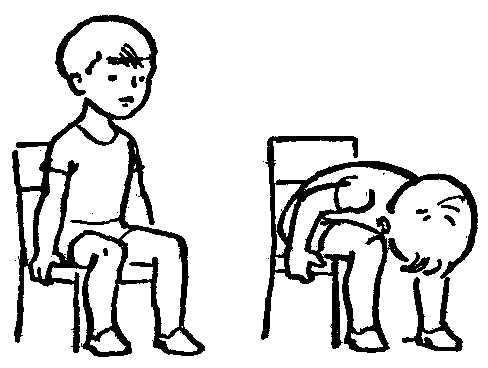 Подвижная игра «Догони мяч» (2—З раза). Ходьба со сменой темпа (быстро и медленно).Ходьба и бег за воспитателем. Ходить по кругу, взявшись за руки (воспитатель помогает детям взяться за руки и образовать круг). Остановиться, опустить руки. 
1. И. п.: стоя, ноги на ширине плеч, руки согнуты в локтях, как бы держат куклу. Слегка покачиваться в одну и другую сторону — «качаем куклу» (8—10 раз), ноги не сдвигать. 
2. И. п.: стоя на четвереньках, повернуться в центр круга. Поднять одну руку вперед-вверх, опустить. То же выполнить другой рукой — «собачка поднимает лапу» ( 4-6 ) раз. 
3. И. п.: стоя, руки внизу. Подняться на носки, руки поднять вверх — «вот какие большие деревья», присесть и положить ладони на колени—вот какие маленькие деревца (4—6 раз). 
4. И. п.: то же, руки впереди, свободно согнуты — «лапки у зайки». Поскоки на месте на двух ногах — зайка прыгает» (15—20 с). Не поднимать ладони к голове, это затрудняет дыхание и выполнение прыжка. 
Ходьба за воспитателем. Сесть на стулья.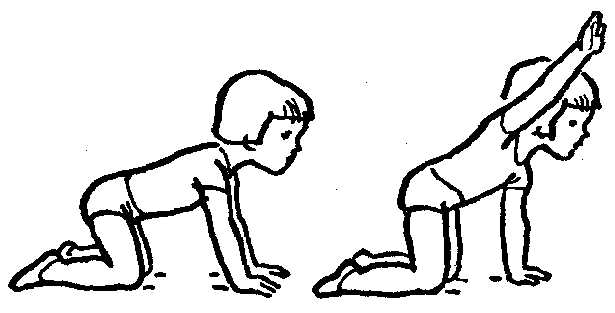 Подвижная игра «Солнышко и дождик» (2—З раза). Ходьба обычным шагом чередуется с ходьбой на носках. Ходьба и бег (20 с).  Держать в одной руке платочек. Предлагать детям делать свободные движения рук во время ходьбы и бега. Самостоятельно реагировать на сигнал воспитателя о смене движения. Остановиться и повернуться к воспитателю. Упражнения (с платочком). 
1. И. п.: сидя, ноги врозь, платочек держать за уголки обеими руками. Взмахнуть платочком вверх-вниз, движение выполнять 
энергично (4—6 раз). 
2. И. п.: стоя, платочек держать так же. Присесть, поднять платочек перед лицом — детки спрятались, нет никого», выпрямиться и опустить платочек   «вот наши детки». Упражнение выполняется эмоционально, в быстром темпе 4—6 раз.                                                                                                                               3. И. п.: сидя, ноги вместе, платочек в обеих руках. Наклониться вперед, накрыть платочком носки ног, выпрямиться и показать пустые руки, затем по указанию воспитателя наклониться, взять платочек обеими руками и показать его (3-4) раза. 
4. «Потанцуем с платочком» — дети выполняют разные движения: приседания, поскоки, взмахи и т. д. (20—30 с). Ходьба друг за другом. Положить платочки на место. 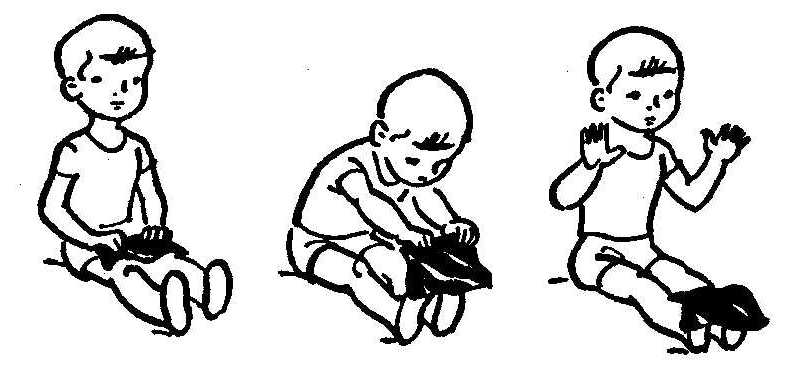 Подвижная игра «Поезд» (2—З раза). 
Ходьба за воспитателем. Ходьба и бег друг за другом — идем в лес. Ходьба и бег чередуются.  Ходить высоко поднимая ноги и обычным шагом. 
1. И. п.: стоя, руки внизу. Присесть, обхватить руками колени, выпрямиться, поднять руки вверх — «в лесу растут маленькие и большие деревья» (4-6 раз). 
2. И. п.: стоя, ноги на ширине плёч, руки внизу, соединены в замок. Поднять руки вверх, быстро наклониться вперед, опустить руки между коленями и быстро выпрямиться — колем дрова» (6—8 раз). 
3. И. п.: лежа на спине, руки вдоль туловища. Поднять согнутые ноги, подтянуть их к туловищу, охватить руками колени—« медвежата играют», вернуться в исходное положение (4—6 раз). 
4. Поскоки на месте на двух ногах, руки держать свободно —«зайки прыгают» (15—20 с). Ходьба друг за другом — «идем 
домой». 
Подвижная игра «Птички в гнездышках» (2—3 раза). Обручи раскладывают вдоль одной из сторон комнаты. В каждый обруч встают 2—4 детей. Воспитатель говорит: «Птички летают».  Дети бегают, размахивая руками, приседают, стучат пальчиками по коленям, клюют зернышки. По сигналу «птички, в гнездышки» все бегут и встают в обручи. Следить, чтобы дети играли дружно, занимать можно любой обруч. Ходьба друг за другом со сменой темпа.